Tejater Restant speelt: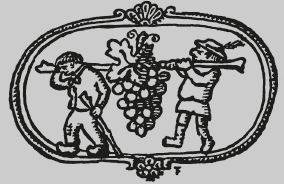           Pallieter  Van Felix TimmermansTheaterbewerking:   Rudy Goes © Sabam - 2018Hoe opvoeringsrechten aanvragen?1.  Contacteer de auteur voor toestemming tot opvoeren. 	Vermeld hierbij door wie, waar en wanneer de opvoeringen zullen plaatsvinden.Rudy GoesRoomakkerwegel 89140 Tielroderudygoes@gmail.com2. Wanneer u toestemming tot opvoeren krijgt, ontvangt u meteen ook een digitale versie van het toneelstuk. Het is dus niet nodig om een verplicht aantal tekstbrochures aan te kopen, u print zelf het gewenste aantal exemplaren.Opgelet, de toestemming tot opvoeren is nog niet rechtsgeldig!3.	De definitieve en rechtsgeldige toestemming krijgt u van SABAM, na het tijdig indienen van uw aanvraag (min. 1 week vòòr opvoering). U vindt een eenvoudig aanvraagformulier op  http://www.opendoek.be/auteursrechten-aanvragenU kunt ook berekenen hoeveel de auteursrechten zullen bedragen, zie: https://www.sabam.be/sites/default/files/tnl202-100.pdfde allereerste première had plaats op 26 april 2019 door Tejater Restant te Buggenhout.Over PallieterFelix Timmermans schreef het boek juist vóór de Eerste Wereldoorlog. Hij schreef het na een sombere periode in zijn leven, waarin hij op sterven na dood was. Toen hij beter werd, kwam ook een nieuwe levenslust over hem die in Pallieter gestalte kreeg. Een meesterlijke roman met de simpele schoonheid van een eenvoudige vertelling, over het leven op het platteland en de belevenissen van de kleine luiden. Pallieter werd een symbool van het Vlaamsche volk.Doorheen de wisseling van de seizoenen volgen we Pallieters kinderlijke verwondering voor het leven, de schoonheid en het genot. Maar tegelijkertijd legt hij ook de spanning bloot tussen vooruitgang en ecologie.Het boek is in 13 talen vertaald en werd in 1976 verfilmd. In 1997 werd in Lier een Pallietermusical opgevoerd en in 2016 verscheen er een Pallieterluisterspel online. Dit toneelstuk is de eerste theaterbewerking die van de roman werd gemaakt. 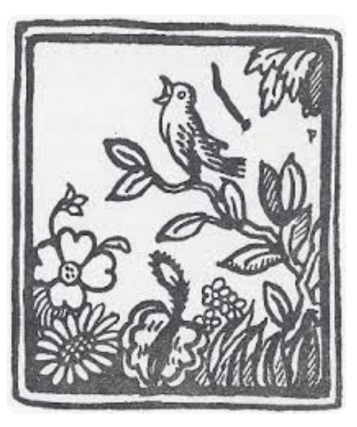 PERSONAGESGrote rollen: 		6H, 4Vkleinere rollen:	3H, 5Vfiguratie:		min. 10Pallieter:	Een levenslustige kerel die zorgeloos en uitbundig geniet van de natuur en van het leven. Bakker, boer, ...Felix Timmermans:	Schrijver, verteller.Charlot:	Oudere huishoudster, babbelziek, zeer katholiek. Mollig. Goedharitg, naïef.Marieke: 	Metekind van Charlot en toekomstige vrouw van Pallieter. (rood kleedje met witte bollen)Pastoor:	(Jacques) Een oudere man, drinkt graag en veel. Zwarte soutane. speelt cello.Fransoo:	Schilder en beste vriend van Pallieter. Forse  gestalte. Woont in een molen. Altijd de hemdsmouwen, tot boven de ellebogen opgerold, en dikke blote armen  vol verfkladden, tot zelfs op zijn neus een blauwe vlek.Josefien:	Jong, wulps meisje, 18 jaar. vriendin van MarthaMartha:	Jong, bedeesd meisje, 18 jaar, vriendin van JosefienLandmeter:	Oudere heerGraaf van Dendersteen: Een magere man, vol hoogmoed, gekleed als ruiter met karwats. 		Frans accent.Feestvierders:	Moeder Overste   (Mariette)Yvonne   (vrouw van Charel)Fernanda   (vrouw van Willy)Alice    (vrouw van Jef)Leonie   (vrouw van Fransoo)Willy    (man van Fernanda)Charel Verlinden     (man van Yvonne)Boer Jef     (man van Jef)Vreemdeling    (muzikant)Figuratie processie:4 koorknapen4 nonnen  (o.a. Josefien en Martha)5-tal kinderenfanfare  3 kreupelenDECORAchteraan de scène gaat het landschap licht omhoog, deze dijk ontneemt ons het zicht op een riviertje daarachter. Op de dijk staan een rij bomen, waarvan we enkel de stammen zien.De bomen ogen realistisch, het landschap gestylleerd. Tegen de fond hangt een witte  infini waarop verschillende lichteffecten en -kleuren kunnen schijnen?Rechts vooraan staat de stoel van Felix.TAALIn het  oorspronkelijke  verhaal laat Felix Timmermans zijn personages in het Liers dialect spreken. Deze theaterbewerking kan zich overal afspelen en is daarom in het Algemeen Nederlands geschreven. Om het volks karakter te behouden is het aanbevolen om het plaatselijk, sappig dialect te hanteren van de gemeente waar de opvoering plaatsheeft.Alleen Felix zelf spreekt in zijn poëtisch, "gekuist Vlaams".TIJD – KLEDIJ - PLAATSHet stuk speelt zich af  in 1919. De kledij weerspiegelt de karakters en sociale  stand van de personages uit die tijd: werk- en feestkledij, ceremoniekledij, arm/rijk, ...Alles speelt zich af op de "boerenbuiten",  niet in de stad.Scène 1   -   De lente en het schoon leven Felix komt op, zijn boek in de hand. Hij zet zich op de stoel vooraan, zet zijn bril op en  opent het boek. Hij doet teken naar de techniek dat de voorstelling kan beginnen. Het zaalilicht gaat uit, een vroege ochtendsfeer, het schemert.We horen het rustige kabbelen van een riviertje en natuurgeluiden:  kievitten, een haan in de verte, een kerkklok die 6 uur slaat, zoemende bijen, … Vroege lente, een dunne nevel hangt als een fijn gaas over het riviertje.  Muziek. vb. Goran Bregovic ’Wedding’Achter scène kraait Pallieter luid  als een haan, dan zien we hem in het halfdonker de scène oplopen, de dijk op. Hij maakt zijn wijsvinger nat, steekt hem in de lucht, doet al zijn kleren uit en springt dan met een kreet in het koude water. We horen hem roepen van de kou en tegelijk genieten. Hij lacht luid en maakt nogal kabaal. De spetters water vliegen in het rond.Charlot, zijn huishoudster komt aangelopen, buiten adem,  tot op de dijk, haar ogen bedekkend tegen Pallieters naaktheid..Muziek stoptCHARLOT:	Pallieter‼! Pallieter‼! Och God toch, manneke, Stop daarmee, ge gaat nog 		verdrinken, ’t is veel te koud Pallieter, ’t is veel te koud…‼!PALLIETER:	Ja en ook nat Charlot. Voel maar. (hij spettert water naar haar)CHARLOT:	Ah, gij… Stop daarmee en kom uit dat water! Kom eruit zeg ik!PALLIETER:	Direct. Voilà zie, de lente!Pallieter staat recht in het water, plagend  toont hij haar zijn naakte lichaam. Ze slaakt een kreet en bedekt haar ogen. Hij lacht en neemt weer een duik.CHARLOT:	Ik kom nog liever te laat in de mis dan een mannenmens zo te moeten zien. De zon verschijnt als een oranje bol aan de horizon. De muziek zwelt aan. Charlot legt de kleren in het gras, slaat een kruisteken en bidt tot God voor haar en zijn zonden. Pallieter kijkt vol bewondering naar de opkomende zon. PALLIETER:	Stook maar zonneke. en versnel de zoete vruchtendagen. Dan kan mijn ziel met vakantie. Charlotje,’t wordt feest vandaag! ’t Wordt feest! (Hij spettert haar weer nat)CHARLOT:	Cho Pallieter, geen respect hebt gij, geen respect!PALLIETER:	Komt ge er ook in?CHARLOT:	Wablieft, gij zijt zeker zot?PALLIETER:	Kunnen kwezels niet zwemmen misschien?CHARLOT:	Ik ben geen kwezel.PALLIETER:	Nee, daar zijt ge te vet voor. CHARLOT:	Zwijg!PALLIETER:	Waarom eet ge niet wat minder?CHARLOT:	Daarom!  (Ze  loopt kwaad weg)PALLIETER:	(roept haar na) Charlotje, mijn huishoudsterke uit de duizend, ’t Is niet waar, gij eet bijna niks, ge zijt graatmager, als een grassprietje, een strohalmpje…FELIX:	Pallieter, is dat er niet over?PALLIETER:	(handen omhoog)  Dit zijn uw woorden mijnheer Timmermans.Terug zelfde muziek, kort.Pallieter doet zijn kleren aan, plukt wat bloemen langs de waterkant en verdwijnt  zingend met zijn boeketje.Terwijl de muziek nog weerklinkt verandert het licht naar de keuken van Charlot. Ze zet zenuwachtig 3 stoelen en  een tafel klaar met daarop  haar beste tafelkleed (rood geruit)  en het boeketje bloemen in een vaas.FELIX:	(zingt mee, dan tot publiek) Charlot was in de wolken met haar boeketje.  	Ze beloonde Pallieter met een heerlijk ontbijt. Lange boterhammen, eerst  besmeerd met een laag zoete boter van wel een halve pink dik, en dan met  een  2 vingers dikke laag hagelwitte platte kaas. Ze slurpten van zoete koffie tot de druppels van hun kin drupten, en dopten radijsjes in boter en zout. Ze smakten en klakten als 2 zuigende kinderen. Daarna vertrok Pallieter naar de molen.De pastoor komt binnen.CHARLOT:	(zenuwachtig) Ah, meneer pastoor, komt binnen, zet u. Pallieter zal hier direct zijn. Komt binnen, zet u. (roept naar buiten) Pallieter! De eerwaarde heer pastoor is er, komt ge? Hij zal hier direct zijn hoor meneer pastoor, hij zal hier direct zijn. (roept weer) Pallieter! (Ze zitten, ongemakkelijke stilte) Pallieter!PASTOOR:	(Hij haalt een snuifdoosje uit)  Een snuifke Charlot?CHARLOT:	Merci meneer pastoor, merci.Ze neemt een snuifke en begint onophoudelijk te niezen. Pallieter verschijnt, hij hangt vol bloem.PALLIETER:	Wie we daar hebben zie, meneer pastoor. Hij slaat de pastoor vriendschappelijk op de schouder, de bloem stuift op zijn zwarte kleren.CHARLOT:	Maar enfin, Pallieter, wat doet gij nu? Meneer pastoor zijn soutane?	(Ze begint het af te kuisen, al niezend)PALLIETER:	Charlot, ’t is beter een zak bloem op een zwarte soutane dan een vliegenscheet op uw ziel. Is het niet waar meneer pastoor? (lacht, Charlot kwaad en niezend  af)	Had ik geweten dat ge hier waart pastoor, dan had ik Beiaard net op stal gezet en kon ik u terug naar huis brengen.PASTOOR:	Neenee, Pallieter, ik wandel wel, liever dan op dat paard te moeten zitten. PALLIETER:	Ondanks de warmte heeft ze goed gewerkt vandaag.PASTOOR:	Nee, we mogen niet klagen van het weer.PALLIETER:	De zon is de crème van het leven hé pastoor.PASTOOR:	Ja, maar ze raspt mijn keel droog…PALLIETER:	 Ik heb het begrepen pastoor. We gaan er een pakken. 	(schenkt 2 glazen wijn in. Pallieter bekijkt zijn glas in de zon) 	De zon in een glas. Santé.PASTOOR:	Ah, wijn, het versterkt het hart van de mensen, en het doet de ziel lustig  worden. Apropos Pallieter, heeft Charlot  u al gesproken over die 2 eierbroden die gij gaat maken voor mij?PALLIETER:	Pastoors kunnen vrouwen toch goed om hun duim draaien hé. Ik wou dat ik dat ook kon.PASTOOR:	Word ook pastoor hé.PALLIETER:	Ik heb nog geen goesting om mijn god op te eten.PASTOOR:	Drink hem dan. (Pallieter schenkt terug vol, ze drinken hun glazen leeg.)	Ja, de lente is schoon. Nieuw leven. ’t 't Eén heeft nog geen dag geleefd, of ’t ander wordt al gemaakt. En zo gaat het altijd voort.PALLIETER:	En al staat ge nu met uw tien geboden te zwaaien, of op uw vinger te 			zuigen, het ‘waarom’ komen we nooit te weten.PASTOOR:	Ja, en toch heeft onze Heer…PALLIETER:	Maar dat is niet erg pastoor, ’t is schoon, dus laat er ons de saus aflikken.PASTOOR:	Ja, schenkt mij nog een keer vol.PALLIETER:	Ge hebt gelijk. (ze staan recht) Op de lente en op het leven dat nu zot is gelijk een hete maagd. (ze drinken) Kom, laat ons dansen pastoor.  (Hij pakt de pastoor vast en draait hem in het rond terwijl hij zingt)	Tara, tara, …PASTOOR:	(lachend) Ta, ta ta. CHARLOT:	(Charlot komt binnen en slaat een kruisteken) Pallieter, houd uw manieren! 	Houd uw manieren zeg ik!Pallieter koppelt de pastoor aan Charlot, de 2 dansen samen, Pallieter zingt.FELIX:	(leest uit zijn boek, tot publiek) Terwijl Charlot met neergeslagen ogen een vaderonsken bad, werden haar billen ondertussen licht als strooi en omhoogwillend als een sprinkhaan, alsof God zelf een orgeltje in haar buik had geplaatst.PASTOOR:	(stoppen met dansen, buitenadem) Goed goed, nu heb ik geen tijd meer,  Ik moet nog een biecht gaan afnemen.CHARLOT:	Allez, mijnheer pastoor, blijft ge geen tasje soep drinken? Van verse wortels.PASTOOR:	Nee, nee Charlot, ik moet Gods werk verderzetten.CHARLOT:	Kervelsoep dan?PASTOOR:	Nee, bedankt Charlot (naar boven wijzend) Hij wacht niet graag.CHARLOT:	Ja, ik begrijp het mijnheer pastoor, ik begrijp het.PALLIETER:	Ik ga straks nog wat rijpe aardbeien brengen.PASTOOR:	Oh, da’s toeval, ik heb er vannacht nog van gedroomd.  (af)Charlot zet 2 soepkommen op tafel, ze eten slurpend soep. Licht op Felix.FELIX:	En na de wortelsoep diende Charlot kervelsoep op met asperges. Elk  twee  volle borden. Daarop volgde een varkensgebraad met spinazie en dampende bloemende patatten. Er was veel mosterd bij, om goed te kunnen drinken. Nadien smulden zij elk een half dozijn koeken op die naar eieren en kaneel roken, maar zij smeerden er eerst  boter, siroop en suiker over. En als dessert, aten ze nog een schotel schone aardbeien leeg, totdat het zweet op hun voorhoofd stond. Scène 2   -   De schilder en de scheet  Charlot en Palieter ruimen tafel en stoelen op.FELIX:	De meimaand was een gouden hoorn van overvloed.  De winter was vergeten, en de reusachtige zomer stond voor de deur.  De natuur houdt voor niets of niemand haar goedheid achter.  Al haar genietingen hangen zo maar voor ’t pakken in de lucht.  En toch wordt onze goede aarde door niemand begrepen.PALLIETER:	Filosoof zijn is niet schrijven Felix, maar leven! Leven!  (ademt diep in en omhelst een boom) Schone boom, ik zie u graag! (kust de boom overdadig)  Gij zijt het hart van onze aarde. (tot andere bomen) En u zie ik ook graag, en u ook. Jullie zijn als een zee, weet ge dat? Een eeuwig lied van wind en vogels en vol met grote en kleine beesten (hij ”lucht-zwemt” naar een andere boom,  omhelst hem, slaat er een been rond en maakt heupbewegingen) 	Jammer dat wij geen kleine boomkes kunnen maken, het zouden schoontjes zijn. (roept luid tegen de bomen) Ik ben een boom van een vent, en mijn naam is Pa-lie-ter!FRANSOO:	(echoot off) …ieter… ieter…ieter… PALLIETER:	(lacht luid) De bomen spreken!	Pa-lie-ter!FRANSOO:	(echoot terwijl hij opkomt) …genieter… genieter…genieter… PALLIETER:	Fran-soo!FRANSOO:	Echo…echo…echo… (Fransoo is komt op met schildersezel, verf, penselen en een bak bier,  ze vallen in mekaars armen)PALLIETER:	Fransoo, copain, voelt gij dat ook? Al dat leven?FRANSOO:	Nu dat ge alles hebt wakker geroepen wel ja. (Hij installeert zich om te schilderen)PALLIETER:	Ik leef, en ik voel het tot in mijn kleine teen. FRANSOO:	Gij hebt een vrouw nodig, dat is het.PALLIETER:	Denkt ge? Ik zou haar dit paleis laten zien, zuilen laten voelen, met haar over de beken springen en kussend over het gras rollen.  	(betast Fransoo)  Ik zou haar schoon geronde vormen voelen en…FRANSOO:	Pallieter…, Allez jong…, ’t is goed. PALLIETER:	Mijn gemoed komt er van omhoog.FRANSOO:	Uw gemoed?PALLIETER:	Ook, ja. Fransoo, goeie vriend. Kijk naar al die kleuren, hoe schoon, ik ben ervan aangedaan tot in het klokhuis van mijn ziel. FRANSOO:	Sta stil, dan zal ik uw klokhuis eens tekenen. (tekent in zijn schetsboek)PALLIETER:	(neemt een pose aan) Ik ben een boom. (stilte) Ik zou graag eens een boom willen zijn.FRANSOO:	Waarom?PALLIETER:	Om de volle davering van de ontwakende aarde door mijn lijf te voelen gaan. Gevangen in het hout, onzichtbaar worstelend en spartelend om vrij te zijn, takken doen schieten en klimmen, draaien, buigen, wringen en kronkelen van drift. Mijn schors doen scheuren voor een blad, een bloem, een vrucht. FRANSOO:	Welke boom zijt ge nu?PALLIETER:	Ziet ge dat dan niet? Een olm. 1000 jaar oud, met mijn wortels in het water.FRANSOO:	(toont de tekening) Tevreden?PALLIETER:	Dat is geen olm, dat is een wilg, en die is nog maar 150 jaar oud.FRANSOO:	Dat is een olm!PALLIETER:	Een wilg!FRANSOO:	Een olm zeg ik u!PALLIETER:	Wilg!FRANSOO:	Allez, Pallieter, ik zal het toch wel weten zeker, ik heb hem zelf getekend.PALLIETER:	En ik zal het toch wel beter weten zeker, ik WAS die boom, en gij nu.FRANSOO:	Laten we dan zeggen dat het een eik is.PALLIETER:	Van 500 jaar oud. (ze geven elkaar een hand)FRANSOO:	(opent 2 flesjes bier) Hier, santé, op de eik. PALLIETER:	Santé, santater liever bier dan water. (ze drinken een pint) Dat doet deugd zie. (Hij bekijkt het schilderij) 	Ziet dat. Uw molen, temidden van het koren.FRANSOO:	Niet aankomen, ’t is nog nat! PALLIETER:	Schoon Fransoo, ik zou het kunnen kussen en verdrinken in de grond.FRANSOO:	Zie maar dat ge niet verdrinkt in uw pint.(We horen het geklepper van een ooievaar) PALLIETER:	Shht, stil. Petrus.   (Ze leggen zich neer op de dijk  en zien Petrus de ooievaar vissen in het water)FRANSOO:	(begint te tekenen) Stil Pallieter!PALLIETER:	(plots)  Ja, hij heeft er één, en wat voor één. Zeker een snoek. FRANSOO:	Ssst. Plots zien we de top van een mast met zeil voorbijvaren. Ze kijken ernaar en zwaaien.PALLIETER:	Hei, ge jaagt Petrus weg! (stilte) Waar gaat ge naartoe?  (geen antwoord)	Naar waar vaart ge? FRANSOO:	Ze varen naar waar de wind hen brengt.PALLIETER:	Dat zou ik ook willen Fransoo. Reizen, andere landen zien, andere culturen.FRANSOO:	 Waarom? Is het hier niet goed misschien?PALLIETER:	Jawel, het is hier fantastisch, maar toch droom ik ervan om eens verder te kijken dan mijn neus lang is. Er moeten toch nog zo’n schone landschappen zijn in de wereld?FRANSOO:	Of schonere.PALLIETER:	Ja, wie weet… (stilte)	Zeg Fransoo, ’t Is binnenkort weer kermis en ...FRANSOO:	Ik zeg ja!PALLIETER:	Wat ja?FRANSOO:	Bij u komen eten en daarna kijken naar de processie.PALLIETER:	En breng Leonie mee.FRANSOO:	Tuurlijk, dat wil ze niet missen.PALLIETER:	En kom met een nuchtere maag, er zal weer veel eten zijn.Stilte. We horen heel stil een veldleeuwerik. Fransoo schildert verder aan zijn molen, Pallieter kijkt toe en geniet. FELIX:		Het was een schone molen, hij hing wat achterover, hetgeen hem nogvriendelijker maakte en hij domineerde het land, trots als een kerk, van alle kanten zichtbaar en een kruis slaand over ’t veld, net als de pastoor. Fransoo hield van zijn molen, het was er goed wonen. Een eind verder op de dijk zag Pallieter ineens 2 boerenmeiden  lopen. De wind wapperde hun rokken omhoog en zijn gezonde aandacht werd getrokken door hun blote roze billen. PALLIETER:	Fransoo, hebt ge geen modellen nodig?(Hij roept naar de meisjes in de verte en wenkt ze)Hallo, hei, geen dorst? Kom!(2 meisjes, goed in ’t vlees, komen dichterbij)JOSEFIEN:	Wat zijn jullie aan het doen?PALLIETER:	Dag dames, ik ben Pallieter, zet u, een pintje?Mijn vriend Fransoo hier is schilder en hij zoekt nog een schoon model…FRANSOO:	…of twee.PALLIETER:	… om te schilderen. JOSEFIEN:	(giechelt) Dat zal wel. (stilte) Wat moeten we dan doen?PALLIETER:	Gewoon naast mij zitten.JOSEFIEN:	Gewoon naast u zitten? Da’s al? En ik moet mijn kleren uitdoen zeker?PALLIETER:	Als ge dat liever hebt…MARTHA:	Ik doe mijn kleren niet uit hoor!FRANSOO:	Dames, ik ben getrouwd, ik schilder alleen mijn vrouw naakt. PALLIETER:	Een pintje?De meisjes fluisteren onder elkaar. Ze giechelen. Martha knikt duidelijk nee.JOSEFIEN:	Ik doe het.PALLIETER:	Voilà zie, kom maar naast me zitten. (Ze poseren voor Fransoo)FRANSOO:	Dichter...   Nog dichter.JOSEFIEN:	Moet ik op hem zitten misschien?PALLIETER:	Ja, dat mag.FRANSOO:	(probeert even te schilderen, dan…) Nee, er moet meer beweging in. Beweeg eens. (ze bewegen stuntelig) Nee, dans eens. Fransoo klapt ritmisch in de handen, ze beginnen te dansen, Martha klapt mee.FRANSOO:	Ja, dat is het! Ze dansen en zingen. Fransoo schildert en Pallieter trekt haar dicht tegen zich aan en betast haar waggelende heupen. De meisjes krijsen van de pret. Pallieter doet haar vallen en valt boven op haar. Hij voelt de weelde van haar mollig lijf dat schokt van het lachen, en gulzig plukt hij wel 100 kussen uit haar witte hals en wangen. Ze zitten naast elkaar en hijgen na. PALLIETER:	Changer! (Hij wil weer dansen)MARTHA:	Josefien, we moeten weg nu.JOSEFIEN:	Nu al, ’t is juist zo plezant.MARTHA:	Goed, dan ga ik alleen.JOSEFIEN:	Neenee, ik ga mee. Allez, salut jongens, bedankt voor het pintje. (ze verdwijnen)	Waarom wilt ge nu zo rap weg, 't was toch plezant... en die Pallieter valt toch mee?MARTHA:	Ik vertrouw die gast niet. Mannen willen maar één ding...JOSEFIEN:	Ik ook ...PALLIETER:	(gaat naar het schilderij kijken) En, goed kunnen schilderen?FRANSOO:	Ja, een schoon model.PALLIETER:	Maar, dat zijn wij niet, dat is uw vrouw die uit het raam van de molen zwaait.FRANSOO:	Ik zei het toch, schoon model.Ze drinken nog een pint. Graaf van Dendersteen nadert, in discussie met een oudere heer, een landmeter. De graaf doet met grote gebaren uiteen hoe het landschap moet veranderd worden, de landmeter noteert, maakt tekeningen en stapt de ruimte af om te meten.GRAAF:	...d' ici, jusqu'à...PALLIETER:	Wie we daar hebben zie, Dondersteen!GRAAF:	We blijven beleefd Pallieter, ’t is Van Dendersteen. met een kleine v.FRANSOO:	Grààf van Dendersteen!GRAAF:	Inderdaad Fransoo, toch iemand met verstand.FRANSOO:	Bedankt graaf Van Dendersteen met een kleine v, maar ’t is ’Den Fransoo’, met een grote D, mijnheer de graaf van Dendersteen.PALLIETER:	En van mij is het Pallieter, met een kleine p en een grote flieter. (ze lachen)GRAAF:	(negeert hen) Aan hoeveel zit ge nu al landmeter?LANDMETER:	Met deze bomenrij erbij, tot aan het water, … 544 hectare graaf.GRAAF:	Neenee, dat water is ook van mij, ge moet er nog een keer zoveel bij doen, want aan de andere kant heb ik ook nog eens zoveel land.FRANSOO:	Wilt ge nog grond bijkopen mijnheer de graaf?GRAAF:	(snauwt) Daar is niets van gekocht Fransoo, daar hebben mijn voorouders voor gevochten.PALLIETER:	Voor gevochten? Oh, dan stel ik voor dat we er nu nog eens voor  vechten?GRAAF:	Gij spot met mijn voorgeslacht!PALLIETER:	En met u, mijnheer de graaf!GRAAF:	Dat is durven. Weet waaraan ge begint Pallieter.PALLIETER:	(met Frans accent) Ik weet waaraan ik begin, mijnheer de graaf.GRAAF:	Bon, ik daag u uit Pallieter. (slaat een handschoen in Pallieters gezicht, Pallieter staat klaar in bokshouding) Welke wapens kiest ge?PALLIETER:	Euh, welke wapens, ik dacht…GRAAF:	Non, Pallieter. Gij moogt de wapens kiezen.PALLIETER:	(ernstig) Ah, bon, ik kies …. het kanon!GRAAF:	Het wat?PALLIETER:	Hoort ge niet goed mijnheer de graaf? HET KANON! LE CANON!GRAAF:	Het kanon?PALLIETER:	Jawel mijnheer de graaf. GRAAF:	Maar hoe… ? Wat…? Hoe wilt ge…?PALLIETER:	Zo, mijnheer de graaf…! (Zo vlug als een kat zet Pallieter de graaf in gebogen houding, en vóór die zich kan oprichten heft  Pallieter zijn rechterbeen op en roept…)		Vlam!  …en hij laat een grote scheet. Fransoo brult van het lachen. De graaf springt briessend op, als echt  getroffen, wilt met zijn karwats Pallieter te lijf gaan, maar Pallieter neemt liegensvlug de karwats af en zit de graaf en de landmeter slaande achterna tot ze verdwenen zijn. FRANSOO:	Dat is allemaal heel grappig Pallieter, maar beseft ge ook wat ge nu in gang hebt gestoken?PALLIETER:	Wat dan? FRANSOO:	De graaf kennende, gaat hij dat niet ongestraft laten.PALLIETER:	Wat kan hij doen? Op mijn bloot gat slaan? Mijn rechterhand afkappen? Mij laten fusilleren?FRANSOO:	Nee, maar die mannen hebben macht. Ze kunnen met een vingerknip uw leven verpesten.PALLIETER:	Fransoo, hoe dan? Zeg het mij! Ik ben een vrij man, ik doe toch wat ik wil…FRANSOO:	Ja, maar binnen de perken van wat de graaf toelaat. Zijn wil is wet, of ge dat nu wilt of niet.PALLIETER:	Dat begrijp ik niet.FRANSOO:	Die mannen hebben connecties Pallieter, zij schrijven de wetten, wij zijn maar kleine garnalen.PALLIETERR:	Dat begrijp ik nog niet. Fransoo, luister, ik heb geen misdaad begaan, ik ben een rechtschapen mens die graag een flauwe grap uithaalt, ik werk, ik geniet van het leven, ik doe toch niets verkeerd.FRANSOO:	Ge hebt zijn eer gekrenkt‼!PALLIETER:	Zijn wat, zijn heer?FRANSOO:	Zijn eer, zijn geloofwaardigheid. Ge hebt hem verplicht om te tonen dat hij sterker is dan gij.(Pallieter denkt na)PALLIETER:	De graaf kan mijn gat kussen, de wereld is van mij, en ik ben een god in het diepst van mijn gedachten.FRANSOO:	Dat is niet van Timmermans, maar van Willem Kloos. PALLIETER:	Van wie?FRANSOO:	Laat maar. Kom God,  we gaan voordat de graaf hier terug staat met en half leger.Palleter en Fransoo nemen lachend hun gerief bijeen en gaan af.FELIX:	Op weg naar huis liet Pallieter nog vele keren zijn kanon vlammen. Fransoo moest maar de woorden ‘minister’ of  ‘senator’ uitspreken, of daar knalden de darmen van Pallieter een geurige salvo ten berde.Lichtverandering, we horen klokken luiden.Scène 3   - Marieke en de processieFELIX:	De morgendamp hing nog in de lage struiken en op het water, als van overal de klokken begonnen te luiden, tegeneenrinkelende kristallen bekers in de parelklare lucht.Het smakelijke groen dat de malse Mei zo zot uit de bomen had geklopt, was opengevouwen en overdekte nu het aanschijn van de wereld.Wie had in de witte winter kunnen denken, dat er in die kale, harde aarde en die blote, zwarte bomen, zulke macht van leven zat bijeengekoekt?Als Pallieter zag wat een heerlijk weer de dag ging brengen, gooide hij zijn pet  in de lucht en begon hij op alles wat ...Pallieter gooit zijn pet op scène en verschijnt, trommelend op alles wat vast en los zit, en luidkeels klokkengelui imiterend. Charlot verschijnt. Ze is zenuwachtig en schoon opgekleed met haar beste zwarte kleed en veel goud. Ze zet tafels en stoelen klaar, geruit tafelkleed,  kaarsen en mariabeeldjes en hangt kruiskes op.PALLIETER:	(zingt en danst) Zeg kwezelken wilde gij dansen?		Ik zal u geven een ei.Wel neen ik, zei dat Kwezelken,Van dansen ben ik vrij'k En kan niet dansen,'k En mag niet dansen,Dansen is onze regel niet,Begyntjes of Kwezelkens dansen niet.ALLIETER:	Wie komt er allemaal?CHARLOT:	Allemaal schoon volk, Pallieter, schoon volk. En ik heb ook een brief geschreven naar mijn metekind, Marieke, om te vragen of dat ze ook niet wilt komen naar de kermis. Ge vindt dat toch goed? Hé, ge vindt dat toch goed?PALLIETER:	Als ze goed kan eten, laat ze dan maar komen. Ik wil dat ding wel eens zien.CHARLOT:	Och 't is zo'n schoon meisje. Zo schoon. En braaf, gelijk een engel. Echt gelijk een engel. Ze kan nog geen vlieg kwaad doen, laat staan een mens. Als ze haar eerste communie deed, ...PALLIETER:	Ja, ja, dat heb  ik al honderd keren gehoord, Zegt dat ze komt met een lege buik en met grote honger…CHARLOT:	Ja. Maar ze heeft al geantwoord dat ze komt. En 't is een goeie eter. Ze kan goed eten.PALLIETER:	Allez 't is te hopen want u kennende  zal er eten zijn voor een heel regiment.Ze versieren verder de tafel en de ruimte met vlagjes. De bel gaat en moeder overste verschijnt.Verwelkoming impro ad lib. Iedereen heeft zijn "zondagse kleren" aan.  "Het is met Charlot een "gepol en laweid"  gelijk een laatste oordeel". Pallieter speelt ‘vliegtuig’ met een kruisbeeld.MOEDER OVERSTE: (op)  Ah, Charlot, nog niet klaar?CHARLOT:	Dag Moeder Overste, kom binnen. Ik ben zo klaar. Zet u, ik ben zo klaar.Ik ben blij dat ge er weer bij kunt zijn. 't Is beter weer dan vorig jaar hé, wat was me dat voor een weer, zo regenen, zo regenen. Vandaag mogen we niet klagen, 't  is te hopen dat het zo blijft, we mogen niet klagen.MOEDER OVERSTE:	Nee, deze keer mogen we niet klagen. Komt de pastoor ook?CHARLOT:	Straks, na de processie, hij vertrekt van aan de kerk. Ja,  hij mag hier niet ontbreken, hij moet er bij zijn hé. MOEDER OVERSTE:	Hij doet het toch maar iedere keer.CHARLOT:	Dat is zeker dat. We mogen content zijn dat we zo een pastoor hebben.MOEDER OVERSTE:	Da's zeker dat. Hij doet het toch maar iedere keer.CHARLOT:	Jaja, hij doet het toch maar iedere keer.De bel gaat.Charlot gaat openmaken.  Yvonne en Charel Verlinden komen binnen.De bel, Charlot naar de deur.  Fernanda en Willy. Ze begroeten elkaar.CHARLOT:	Dag Yvonne, Charel. Dag Fernanda, dag Willy...ALLEN:		Dag Ma Soeur, Charlot, ...CHAREL:	En Charlot, in vorm?CHARLOT:	Zijt gij in vorm Charel? Gij moet dat kruis dragen. Maar ge doet dat goed, ge doet dat goed.MOEDER OVERSTE: Ja Charel, gij doet dat goed.CHARLOT:	Tuurlijk doet hij dat goed, hé Charel?CHAREL:	Allez, merci.De bel. Charlot gaat naar de deur. Fransoo en  zijn vrouw Leonie, …De bel. Charlot gaat openmaken.  Alice en boer Jef komen binnen. De mannen beginnen meteen bier te drinken en te vertellen over hun aarde, hun beesten, hun kinderen, en het weer. De vrouwen praten honderduit over hun kledij, juwelen, de kinderen, hun kwaaltjes, ...De bel. CHARLOT:	Marieke! Dat zal Marieke zijn. (stilte, iedereen kijkt naar de deur)Charlot gaat openmaken. Dan verschijnt Marieke, in een rood  kleedje met witte bollen, en fris gelijk een bloem in ’t veld. De tranen spuiten uit haar ogen, ze pakt haar vast, kust haar op de mond, heft haar op, en drukt haar haast te pletter op haar dik lijf. Pallieter staat met open mond naar Marieke te kijken.CHARLOT:	Ma... Ma... Marieke! Wat zijt gij toch een schoon meisje geworden! Zo schoon.  (En ze kust Marieke nog enkele keren)Pallieter, dat is ze nu, mijn metekind. Wat vindt ge ervan, hé, wat vindt ge ervan?PALLIETER:	Zo een schoon kind, Charlot. Zijt ge wel zeker dat zij familie van u is? CHARLOT:	’t Is goed Pallieter, zwijg maar.MARIEKE:	Dag Pallieter.  (Marieke geeft Pallieter verlegen een hand)PALLIETER:	Laat mij u eens goed bekijken. (Hij legt zijn handen op haar schouders en bekijkt haar  vqn kop tot teen)Ge hebt alleen nog vleugeltjes tekort. (Marieke lacht haar tanden bloot en kijkt naar haar schoenen)MARIEKE:	Is dat uw echte naam, Pallieter?PALLIETER:	Pallieter, hem zelf, de enige echte!En daar schoot ineens de lucht vol grote klokkenklanken. PALLIETER:	De processie gaat beginnen.CHARLOT:	Ochot, we moeten weg, de processie begint. Kom, we moeten weg! 	Pallieter, gaat gij niet mee?PALLIETER:	Nee Charlot, zo heilig ben ik nu ook weer niet. Ik ga hier op uw nichtje passen. (Charlot slaat een kruisteken en verdwijnt samen met de anderen, Pallieter, Fransoo en Marieke blijven achter om te kijken)Marieke, dat is Fransoo, mijn beste vriend. Hij woont in een molen en is schilder. FRANSOO:	Kunstschilder.MARIEKE:	Dag Fransoo. (ze schudden handen)PALLIETER:	Jaja, kunstschilder, geen gewone.(stilte)PALLIETER:	Gij zijt dus het nichtje van Charlot.MARIEKE:	Ja, mijn moeder en Charlot zijn zussen.PALLIETER:	Allez, da’ s ook toeval.MARIEKE:	Wat?PALLIETER:	Wel, dat uw moeder en Charlot zussen zijn en dat gij…MARIEKE:	Wat?FRANSOO:	Niet op letten Marieke, Pallieter is ook geen gewone.Pallieter strooit bloemblaadjes voor de de scène, waar de processie zal passeren.Eerst horen we  traag tromgeroffel, en dan een langzame processiemars van koperen instrumenten. Achteraan de zaal verschijnen koorknapen met een grote kaars en een wierookvat, ze stappen de zaal rond.Achter hen loopt Charlot, met paternoster, luid biddend.Wanneer Charlot vooraan de scène passeert wordt ze toegeroepen:PALLIETER:	Joehoe, Charlot! Charloooot! Santé!MARIEKE:	Tante!FRANSOO:	Ziet dat, elke kop is goud waard. (hij schetst in zijn schetsboek)Charlot kijkt niet op naar haar jellende familie. Dan volgen Alice, Leonie, Fernanda en Yvonne, met op hun schouders  een juk met daarop een mariabeeld. Allen bidden luidop het Onze Vader.Dan 4 strenge  nonnen, gevolgd door moeder overste. Dan Charel Verlinden in rode soutane en wit koorhemd.Hij draagt een groot kruis en kijkt naar de grond.Nu komt het hoogtepunt van de processie. In het geschitter van een zonbeschenen gouden monstrans met ’t Heilig brood er in, omgeven van gezang en belgerinkel door 2 knapen, komt de baas van hierboven, in de gedaante van de pastoor voorbij. Marieke gaat op haar knieën zitten en vouwt de handen samen, Pallieter en Fransoo volgen haar voorbeeld.Achter hem loopt boer Jef, in wit gewaad, het baldakijn dragend, waaronder de pastoor loopt.Daarachter Willy in rode soutane, zwaaiend met een grote vlag.Nu volgen de muzikanten, een kleine fanfare van oude venten. Wanneer ze vooraan zijn blijven ze even staan en spelen een vrolijk deuntje voor Pallieter. Hij beloont ze met een pint bier. Ze drinken en stappen dan verder op het ritme van de processiemars.Dan een kudde kinderen, allen in het wit met vlaggetjes en  bloemen. Blij en fier en marcherend op de muziek.Daarachter strompelen 3 bedelende kreupelen, sjofel gekleed, die de processie sluiten.PALLIETER:	Allez vooruit, het feest kan beginnen. Marieke, excuseert ons, Fransoo en ik gaan eerst de tafel dekken.MARIEKE:	Ik help wel.Prijzende blikken tussen Fransoo en Pallieter.De processiegangers  verschijnen weer op de scène, mijnheer pastoor is erbij.CHARLOT:	Zet u mijnheer pastoor. Ge hebt dat weer heel goed gedaan, zet u.PASTOOR:	Dank u Charlot. Samen eten is olie voor de vriendschap.PALLIETER:	Een applaus voor mijnheer pastoor.  (applaus, Charlot verdwijnt naar de keuken)		(wijzend naar boven) En is hij content?PASTOOR:	't Is nog niet gedaan hé Pallieter, het beste moet nog komen. (hij gebaart dat hij iets wil drinken)FRANSOO:	Pallieter, gaat gij geen woordje placeren?PALLIETER:	(tikt tegen zijn glas) Beste mensen, nichten en kozijns van Charlot, vrienden, mijnheer pastoor, lieve Marieke...FRANSOO:	Ah, ah, ah, lieve Marieke, is er iets dat ik nog niet weet Pallieter?  (allen lachen)PALLIETER:	Neenee Fransoo. Gij weet alles.PASTOOR:	Alleen God weet alles, is ’t niet waar Mariette? (= Moeder overste)MOEDER OVERSTE:	Jacques, alstublieft. (Allen lachen)PASTOOR:	Elke mens moet iemand hebben die hij liever ziet dan zichzelf.PALLIETER:	Ah mijnheer pastoor, wilt gij iets biechten?PASTOOR:	Ik heb het over onze lieve Heer, Pallieter.PALLIETER:	Mensen, bedankt om op deze schone dag naar hier te komen. Ik wil alleen maar zeggen: jullie gaan veel moeten eten, want Charlot heeft eten gemaakt voor een heel regiment, en 't moet allemaal op. Daarom zeg ik nu al dat de 4 mensen die het minste eten een strooitje zullen moeten trekken. ...En dat degene die het kortste strooitje trekt …met zijn bloot gat in een bord rijstpap moet gaan zitten. (allen lachen)CHARLOT:	Hier is de soep! En ge moet veel eten, want er is genoeg. (ze schept de soep in) Hoeveel ballekes wilt ge, veel of heel veel? Onzen lieven Heer heeft altijd gezegd:  "Eet en drinkt gij allen..."PALLIETER:	En ook ... Gaat en vermenigvuldigt u!!! (allen lachen)	Smakelijk. (Pallieter begint te eten)De pastoor kucht en maakt een kruisteken, vouwt de handen om te bidden, de anderen volgen hem. Charlot blijft rechtstaan, de ogen gesloten en de vette handen samengevouwen op haar dikke buik.PASTOOR:	Hemelse vader, wij danken u voor het wonder van het leven.Help ons van deze wereld een wonder van liefde en een huis van vrede te maken, waarin elk mens aan zijn trekken kan komen.Heer, wij vragen u: zegen deze maaltijd en vooral de wijn die uw gulle hand ons schenkt.		En help ons ook te delen met zij die weinig hebben.		Amen.ALLEN:		Amen.Er is een ogenblik van aandoenlijke stilte, waarin verschietend, een jong haantje van op de mesthoop kraait.PALLIETER:	Smakelijk!ALLEN:	Smakelijk!FRANSOO:	Mmm,  lekkere soep Charlot!LEONIE:	Ja, heel lekker!De lepels gaan op en neer en er wordt volop gesloeberd en gekreund. Charlot eet zelf niet maar brengt onophoudelijk eten uit de keuken op tafel. Niemand wil de schande ondergaan van het belachelijkste gedeelte van  zijn lichaam te moeten tonen. En de vrouwen zowel als de mannen, duwen het eten er in, om ter meest, de een wilt niet onder doen voor de ander. CHARLOT:	Heeft het gesmaakt? Nu is er tarbot met patatten, hesp en bonen. Neem maar hoor, neem maar. Eet uw buikske maar eens rond.PASTOOR:	Charlot, God zal u belonen in de hemel.CHARLOT:	(glunderend) Dank u meneer pastoor, dank u.Weer wordt er gegeten.FERNANDA:	Amaai, heel lekker, maar nu zit ik vol.PALLIETER:	Denk aan de rijstpap Fernanda! (commentaar van iedereen, ze eet verder)CHARLOT:	En nu iets heel lekkers: kalfsgebraad met asperges en kroketjes. Neem maar zoveel als dat ge wilt, er is genoeg, er is genoeg...FERNANDA:	Excuseert, ik moet even naar het toilet.PASTOOR:	Pallieter, drinken is ook eten..., snapt ge? (Pallieter schenkt hem wijn bij)CHAREL VERLINDEN:	Ik laat het efkes passeren. Straks ga ik mijn scha wel inhalen. (Hij boert. Iedereen lacht hem uit) Sorry.PALLIETER: 	Allez Charel, een efforke. Ge hebt juist dat kruis zo ver gedragen.ALLEN: 	(zingen) Charelke, Charelke, hangt met zijn gatje…PALLIETER:	…in een rijstpappeke, ...PASTOOR:	Al wat dat ge niet opkrijgt moogt ge aan mij geven.CHARLOT:	komt op met een nieuw gerecht) Zelf gekweekte  kiekens met sla à volonté en koude maraconi met bruine suiker! Ge moet eten hé mannekes, er komt nog. Mijnheer pastoor, profiteert ervan hé, profiteert ervan.PASTOOR:	Jaja Charlotje, wees gerust, ik ben nog aan het opwarmen.FRANSOO:	Hebt ge die kiekens zelf dood gedaan Pallieter?PALLIETER:	Nee Fransoo, dat kan ik niet. CHARLOT:	Nee, maar ze opeten dat kan hij wel, dat kan hij, hé Pallieter?ALICE:	Is dat glutenvrij, die maraconi  Charlot?CHARLOT:	t Is echte Italiaanse,  eet maar Alice, ge zult verschieten hoe lekker dat dat is, heel lekker.ALLEN: 	A-lice, A-lice, A-lice, A-lice. (Er wordt haar een grote lepel macaroni opgeschept)MOEDER OVERSTE:	Ik ga ook eerst eens naar het toilet, da's van al die wijn,  (hik, lacht) ik heb maar een klein blaaske.YVONNE:	Moeder overste, wacht ik ga mee.MOEDER OVERSTE:	Goed, maar ik eerst. (hik)CHARLOT:	Kijkt een keer hier, hoe schoon,een zelfgekweekt speenvarken, met een bril en een appelsien in zijn snuit! 't Is precies Pallieter toen dat hij klein was. (allen lachen)Hebt ge daar graag nog wat patatjes bij, of maak ik wat frietjes?  Kroketjes kunnen ook, ik heb er genoeg. (er wordt niet veel meer gezegd)Alles opeten, hé, straks zijn er desserts, desserts genoeg voor iedereen.PALLIETER:	Ja, en rijstpap voor de verliezer... Ik ga de strooitjes al klaarmaken.PASTOOR:	(roept) Charlot, wat is 't volgende?CHARLOT:	Hier zie... Honderd meter worst met witte kool. Als er iemand wat brood bij wilt moet ge roepen hé, of nee, ik zet het gewoon op tafel. alles moet op hé mensen, alles moet op.FELIX:	En er werd  gegeten, gebakken en bijgeschept tot het zweet hen op het voorhoofd stond en in hun bord lekte. En om alles beter in hun maag te krijgen, goten ze gedurig bier en wijn door hun keel, zonder kloeken of slikken, gelijk door een stoofbuis. Er was een aangename angst, en honderd zottigheden werden er verteld. Men dronk maar, en de wijn sloeg naar het hoofd. Toen kwam de voorlaatste schotel: Vlaamse stoverij met bruin bier en  bemosterde boterhammen die de saus dikten.CHARLOT:	Mensen, sorry, mijn excuses dat het al zo rap gedaan is, maar dit is het allerlaatste hoofdgerecht. Mijnheer pastoor, speciaal voor u: jonge duiven met krieken. PASTOOR:	Ooh, Charlot, mijn lievelingsgerecht, merci. Komt hier dat ik u een kus geef. (Hij kust haar innig, Moeder overste hoest luidruchtig. Pallieter geeft daarop Marieke ook een kus op haar wang. De andere mannen kussen ook hun vrouw.) CHARLOT:	En er zijn er genoeg mijnheer pastoor, 34 duiven. Eet zoveel als dat ge kunt en de rest krijgt ge mee naar huis, voor morgen.PASTOOR:	Mensen, niet te veel,eten hé, zodat ik nog genoeg heb voor morgen...MOEDER OVERSTE:	Jacques!Pallieter komt op met een grote schotel rijstpap en zet die op tafel. Er wordt gelachen en plezier gemaakt.PALLIETER:	Dat is voor straks. De beruchte rijstpap! En wie gaat er straks met zijn bloot gat in die rijstpap zitten? (Iedereen bekijkt elkaar en  spant zich in om nog wat te eten)CHARLOT:	Wie wil er nog wat eten? Profiteer ervan, 't zijn de laatste. Kroketjes, frietjes, een schelleke vlees, groentjes? Ge moet eten hé, ge moet eten.PALLIETER:	Faitres vos jeux. Niemand meer? Dan denk ik dat we allemaal akkoord zijn wie de 4 mensen zijn die het minst hebben gegeten. PASTOOR: 	Pardon, ik ben nog niet klaar, en ik krijg precies een droge mond. (Charlot schenkt hem in)PALLIETER:	Fernanda,... Charel, ...Yvonne en ...Alice, jullie hebben het minst gegeten en jullie moeten een strooitje trekken, wie aan het korste eindje trekt verliest en moet  met zijn bloot gat in de rijstpap gaan zitten. Succes.  (algemeen applaus)Fernanda mag eerst, niets, dan Alice, niets, dan Charel Verlinden, prijs. Maar Charel gaat lopen. PALLIETER:	Mannen, pak hem! (ze lopen achter hem aan en brengen hem op, ze beginnen zijn broek af te stropen, tot hij in een witte lange onderbroek staat))CHARLOT:	(kan niet meer van het lachen) Ik kan niet meer, ik doe in mijn broek! PALLIETER:	En nu zijn onderbroek! (iedereen telt mee) 3 - 2 - 1 …Op dat moment kan Charel ontnappen en hij loopt weg.MOEDER OVERSTE: Oh, da's jammer, ik had zo graag zijn bloot gat eens gezien.PASTOOR:	Mariette alstublieft...MOEDER OVERSTE:	Wat? Zijt ge weer jaloers? (hik)PASTOOR:	Ja, Mariette, 't is goed, laat maar.MOEDER OVERSTE: 	Ja, ge zijt weer jaloers? Salut. ( staat op) Bedankt voor 't eten Charlot, en veel plezier met mijnheer pastoor. (ze gaat af)CHARLOT:	(roept haar na en gaat af) Ma soeur, moet ge niet een beetje mee hebben voor morgen?YVONNE:	Wij gaan ook een keer, merci Pallieter, 't was heel lekker, merci. (Yvonne, Fernanda en Alice af, Pallieter geeft de dames een klinkende afscheidszoen)WILLY:	Ik ben blij dat ik niet verloren heb. Dag Pallieter, merci voor alles.FRANSOO:	Maat, merci, ik heb weer genoten. (Franso en Leonie af)BOER JEF:	Ik heb nog wel een klein hongertje. Is Charlot er nog?PALLIETER:	Boer Jef,  ge bedoelt zeker dat ge een potje mee wilt voor morgen?BOER JEF:	Ah, ja, waarom niet. Als het niet teveel gevraagd is.PALLIETER:	(geeft hem een kookpot) Hier, en breng die terug als hij leeg is.,,, en afgewassen.BOER JEF:	Allez, Pallieter, dat moet ge niet doen...PALLIETER:	Ah nee? (neemt de pot terug)BOER JEF:	Jawel, jawel, merci.Iedereen neemt afscheid.FELIX:	Toen vertrokken ze, in hun schoon kostuum naar hun ver dorp, om morgen bij zonsopkomst alweer met slechte kleren in de mest en het groeiende veld te staan labeuren.De zon en de lommer speelden op hun rode gezichten en glansden helder op de stijve kielen en op de zijden halsdoeken; en daarbuiten, over de haag, schitterde de lenige rivier, en strekten zich de rustige zondagvelden uit. Er hingen nog zoete liederen in de bomen, en de aangename reuk der stoverijen wandelde nog  in het veld.En toen tenslotte ook Marieke vertrok, had Palleter het gevoel dat er iets van hem meeging.Marieke en Pallieter wandelen op de dijk, het is donker, de maan schijnt.PALLIETER:	Vond ge 't plezantMARIEKE:	Ja, heel plezant.PALLIETER:	Zie ik u nog terug?MARIEKE:	Kweetnie, misschien...PALLIETER: 	Is dat ja of nee?MARIEKE:	Kweetnie.PALLIETER:	Ik laat u niet gaan voordat ge mij belooft om nog terug te komen.MARIEKE:	... Wilt ge dat?PALLIETER:	Tuurlijk wil ik dat, ik zou het anders niet vragen. Belooft ge 't?	(Marieke wil weggaan maar hij houdt haar arm vast)MARIEKE:	...Ik beloof het. (Hij geeft Marieke een kus op de mond, ze schrikt)PALLIETER:	Sorry.MARIEKE:	Ik ga nu.PALLIETER:	 Tot gauw. (ze geeft hem een kus op de wang en verdwijnt. Pallieter glimlacht en genietend van het leven roept hij luid)	MA-RIE-KE! Marieke, Marieke, Marieke, ...Na de 2de "Marieke" komt de graaf zijn hoofd tevoorschijn vanachter de dijk, met zijn blik volgt hij Pallieter, deze verdwijnt al "Marieke roepend". De graaf glimlacht vals.GRAAF:		Hehehe, Pallieter…Black out.PAUZEScène 4   - Pallieter koopt een boom en vecht om paardenBij het binnenkomen in de zaal horen we het geluid van kettingzagen. Felix zit op zijn stoel te schrijven. Drie van de vier bomen op de dijk zijn gekapt. Er resten enkel nog lage stronken. De landmeter en 3 mannen  (Boer Jef, Charel Verlinden en Willy)) komen op.LANDMETER:	 (gaat op de dijk naast de boom staan) Dan is er hier nog één boom, gezond en wel, goed brandhout voor de komende winter, maar ook deze moet weg voor de komende spoorweg. Wie biedt er?WILLY:	Twee frank!LANDMETER:	(handen gaan op en af in de lucht) Twee tien, twee vijftien, twee twintig, ...PALLIETER:	(roept vanuit de coulissen)   400!Iedereen draait zich om, Pallieter verschijnt. De landmeter weet niet goed of hij dit moet geloven.LANDMETER:	400? Euh, biedt er nog iemand meer? (stilte)		Eenmaal...PALLIETER:	400, EN hij moet blijven staan!LANDMETER:	Hoe, hij moet blijven staan? Jamaar Pallieter dat kan niet, er komt hier een spoorweg.PALLIETER:	Een spoorweg? Wie heeft dat beslist? LANDMETER:	Euh... De staat.PALLIETER:	De staat? Die grond is toch niet van de staat?LANDMETER:	Nee, die was van de graaf, maar nu van de staat.PALLIETER:	Heeft hij die grond verkocht om hier een spoorweg te laten aanleggen.LANDMETER:	Pardon, zijn grond werd onteigend. Hij was er niet goed van.PALLIETER:	ZIJN grond? Dat hij met gevechten van zijn voorouders heeft gekregen? Zeg aan de staat dat dat niet zal gaan want dat dat een heel dure boom is die niet mag gekapt worden. Ze moeten het spoor er maar rond leggen!WILLY:	Dat spoor is nog niet alles Pallieter, de rivier wordt ook omgelegd en gekanaliseerd zodat er grotere schepen kunnen op varen.CHAREL VERLINDEN:	Hebt gij de plannen dan nog niet gezien?PALLIETER:	Plannen, welke plannen?CHAREL VERLINDEN:	Weet ge 't nog niet? De spoorweg zal dwars door uwen hof lopen, en het  kanaal ook. BOER JEF:	En er komt ook een nieuw kerkhof.PALLIETER:	't Is naar de kloten. Adieu schoon land!… Maar in zo’n land blijf  ik niet! Dan doe ik gelijk de vogels, de wereld is groot genoeg! LANDMETER:	Mag ik verder doen alstublieft? Voor 400, niemand meer, eenmaal, andermaal... verkocht voor 400 aan Pallieter. 	 	(Hij tekent een papier en iedereen verdwijnt)PALLIETER:	(omhelst zijn boom) Mijn boom. Als al de andere gevallen zijn, dan staat gij hier toch nog. En ge gaat hier blijven staan, dat beloof ik u. Groei! Maak bladeren en vruchten! Groei zoals ge wilt en verberg konijntjes onder uw grote voet!Hij haalt een mes uit zijn zak en kerft er een hartje op met P en M. Dan gaat hij liggen op de dijk onder zijn boom.FELIX:	Pallieter dacht aan de bomen en aan de mensen. En terwijl hij hier zo alleen lag en zielsgelukkig was om een boom, was daarbuiten de wereld vol ellende en miserie, en waren de mensen ziek van verdriet. PALLIETER:	Weet ge wat het probleem is Felix? De meeste mensen leven om te sterven. Maar wat kan ik er aan doen? Ik ben ook maar een pier.FELIX:		De wereld draait rond Pallieter, en gij draait mee, zoals wij allen, maar er is één verschil: gij geniet van het draaien. En dat hebben er met de beste wil van de wereld niet veel gemeen…PALLIETER:	Zeg weer niet  dat ik een filosoof ben, hé.FELIX:		Toch een soort van, ja.PALLIETER:	Nee, bedankt, filosofen zoeken naar sneeuw van vorig jaar, terwijl de zon schijnt.FELIX:		De zon schijnt altijd Pallieter.PALLIETER:	Ja, maar niet altijd hier.FELIX:		Filosofen zoeken naar het wereldsysteem.PALLIETER:	Ik niet.FELIX:		Toch wel. PALLIETER:	Nee. Filosofen willen een scheet in een vogelkooitje gevangen zetten.		(Hij gaat op de dijk staan en plast in het water, dan gaat hij liggen)FELIX:	Er was iets in Pallieter dat hij niet bepalen kon, maar hij liet het rusten.Hij dacht aan Marieke, dat goed en zoet Marieke dat hij zo schoon vond als een veld. Wiens lichaam hij had omprangd, wiens lippen hij had gezoend.De gedachte aan haar was zo zoet voor de ziel, als een koele kers voor een warme mond..Het wordt stillaan donker.We horen kikkers en krekels.  Marieke verschijnt. Ze zidet Pallieter liggen en sluipt stil naar hem toe. Dan kietelt ze hem met een grassprietje.PALLIETER:	(verrast) Marieke?! (hij omhelst haar en kijkt in haar ogen)MARIEKE:	 Dag Pallieter. PALLIETER:	Ik had niet gedacht dat ge zoudt komen.MARIEKE:	 Ik had het toch beloofd.PALLIETER:	Ja...MARIEKE:	 Wat zijt ge aan het doen?PALLIETER:	Ik ben aan het genieten van mijn boom.MARIEKE:	 Is dat ùw boom?PALLIETER:	Ja, ik heb hem gekocht omdat ze hem wilden vellen.	(Marieke bekijkt de boom en merkt het hartje op, ze glimlacht maar zwijgt erover)Dit is hier mijn beste kamer, mijn salon. De lucht is mijn plafond en de zon mijn horloge. Het gras is mijn tapijt, de regen mijn gordijnen, alleen mijn bed mist nog een vrouw.Marieke bloost, glimlacht en kijkt zonder het echt te willen vlak in Pallieters ogen en dan vlug naar omlaag. Het begint te donkeren. Er is bliksem en donder in de verte.PALLIETER:	Het gaat onweren. Zijt ge bang van de donder?MARIEKE:	Ikke, bijlange niet, ik hoor dat graag.PALLIETER:	Hebt ge zin om te zwemmen?MARIEKE:	 Ik heb mijn badpak niet bij.PALLIETER:	Ik ook niet. (Hij doet zijn kleren uit, Marieke wendt zich af, en hij springt in het water)	Heerlijk, komt ge niet?Bliksem en donder. Marieke aarzelt, ontkleedt zich dan tot op haar ondergoed en gaat zo het water in. We zien enkel hun bovenlichamen. Stilte, ze kussen, hij  wil haar BH  uitdoen.MARIEKE:	 Pallieter, nee.PALLIETER:	Ge zijt te schoon, mijn engeltje. Het is nu donker. Hij doet verder, ze laat begaan. Ze gaan liggen op de dijk aan de waterkant, we zien enkel hun hoofden.MARIEKE:	 Het gaat regenen Pallieter.PALLIETER:	Ja, de wereld laat zijn parels vallen. Ze maken mij zat.MARIEKE:	 (lacht) En mij nat.Pallieter lacht.  Ze verdwijnen kussend achter de dijk. Af en toe bliksem en donder. Boven de kwakende kikkers en de tjirpende krekels  horen we vaag hun liefdesspel. Ondertussen lichtovergang naar Felix.FELIX:	Hoewel het nog niet mocht, voelden Pallieter en Marieke zich zuiver als heiligen. Deze avond was zo overweldigend dat Onze Lieve Heer er niets kon op tegen hebben.  De regen stortte met kuipen op het land, de bliksems flikkerden, haakten ineen, slingerden door elkaar, en de donder kraakte en ratelde, dat horen en zien erbij verging. (tussendoor horen we flarden van hun liefdesspel)Onder de blarenkoepel van de boom smolt Marieke weg in Pallieters  hartstocht. Ze blonken gelijk een spiegel. Terug licht. Een ventilator back stage doet bruine bladeren waaien over de scène. 	Oktober, er vielen grote  lekken schaduw van de bomen, zwaar en dof.Pallieter hoorde op de steenweg veel moe paardengetrap en rinkeling van losse hoefijzers.  (We horen de paarden.)Uit de  rook doken, tegeneengedrumd, 20 afgeleefde paarden op.Ze hinkten, met opgezwollen benen. En hun goede, zware hoofd woog moedeloos naar omlaag.Twee mannen ( Boer Jef en Charel Verlinden) komen op, een heeft een zweep en slaat erop los, de ander heeft een stok en dreigt ermee om te slaan naar de paarden off scène.De knoken staken eruit als vuisten, en de ribben als vatbanden. Er waren blinde en gekneusde paarden bij en allemaal drumden ze tegeneen als om elkaar te steunen. Een hoop miserie. Zo werden ze naar de slachtbank gedreven zonder de weldadige, eindelijke rust gekend te hebben in een vette wei. En na hun wrede  dood aten de mensen hen op.PALLIETER:	Vanwaar komen die?CHAREL VERLINDEN:	Van Leuven. (zweepslag) How, how. (Hij blijft onophoudelijk slaan naar een paard)Pallieter zijn hart loopt over en zonder zich te bezinnen, gaat hij naar de vent en geeft hem een klets vlak in ’t gezicht, zodat hij op zijn hurken tuimelt. Maar de vent, ook niet lui gevallen, wipt zich vloekend op en slaat Pallieter een blauw oog. Pallieter grijpt daarop  de vent bij zijn keel en beiden rollen over de grond. De andere vent komt bijgelopen om zijn spitsbroeder te helpen, maar Pallieter sleurt hem mee op de grond:PALLIETER:	Holleke bolleke, rubisolleke, olleke bolleke knol!  (En hij knots die twee koppen tegeneen)		En als ge die paarden nog slaat, eet  ik jullie op!!!  Beesten!! Pallieter gaat weg, de mannen schreeuwen hem nog achterna, maar verroeren niet…CHAREL VERLINDEN:   Dat zult ge bekopen, Pallieterke!BOER JEF:	Denkt maar niet dat ge hier zomaar vanaf komt, ik vind u wel. (allen af)Scène 5   - De ooievaar, de vreemdeling en het ijs. Charlot, Fransoo en de pastoor komen op  met een stoel, Marieke zonder. Charlot en Fransoon halen nog een stoel en een tafel.FELIX:	Als Pallieter thuis kwam rook het naar verse koffie. Charlot zette Hollandse kaas, gezouten hesp en vele andere smakelijkheden op tafel. Ze was in alle staten en probeerde haar tranen te verstoppen. CHARLOT:	Hier, een fles hele oude wijn, nog uit Jezuske zijn tijd. MARIEKE:	Ik ga glazen halen tante.CHARLOT:	Nee, Marieke, gij moet blijven zitten, gij  moet rusten.MARIEKE:	 Maar nee, tante, ik ben niet ziek hé!CHARLOT:	Laat het mij sebiet maar zeggen, ik kan dat goed!PALLIETER:	Goeiendag iedereen.. Amaai, veel volk. Is er iets? (Marieke komt naar hem toe, kust hem, haar hand ligt op haar buik)ALLEN:		Pallieter, wat is er met uw oog?PALLIETER:	Tegen een boom gelopen. Laat ons  koffie drinken, want ik heb honger.PASTOOR:	Lieve mensen, sta mij toe dat ik bij deze gelegenheid een gedicht van Guido Gezelle voordraag. (rare stilte)		Alleene, uit aller ogen		zit ik, in den hogenhemel kijkend, sterrenvol;Alle ding is duister,uitgeweerd de luistervan ’t verheven stergerol.Hoe kleen, O God hoe kleene,donker en alleene,ligge ik in dien grooten alvan uw licht verloren,lijk een ongeboren kind...PALLIETER:	Wie is er dood?(stilte, iedereen kijkt naar Pallieter, die verstaat er niets van. De pastoor doet voort. Charlot kan het niet voor zichzelf houden en fluistert tijdens het gedicht iets in Pallieters oor.)PASTOOR:	O Lied, O Lied,gij helpt de smertwanneer de rampen raken,gij kunt, O lied, de wonde in ’t hert, ...PALLIETER:	Wat? Is dat waar Marieke?  (Marieke knikt bevestigend en wordt rood tot in haar haar. Hij springt naar haar toe en kust haar totdat ze naar adem moet snakken. )		Krentenbrood, speculatie, wijn! Leve den aankomeling! Er wordt geklonken en gedronken.PASTOOR:	Pallieter, ik wil uw vreugde niet bederven, maar ge moet wel nog trouwen hé. PALLIETER:	Tuurlijk pastoor, hoe rapper hoe liever.		Marieke, wilt gij mijn vrouw worden?MARIEKE:	Hoe rapper hoe liever.  (Ze omhelzen elkaar en kussen)CHARLOT:	Allez, Marieke, gij, mijn metekind, trouwen met Pallieter! Och, Jezus, Maria, Jozef. Trouwen met Pallieter. (ze omhelst wenend Pallieter) MARIEKE:	(juicht) Ik ga trouwen met Pallieter!CHARLOT:	In de herfst trouwen is niet alles hoor Marieke ...PALLIETER:	Juist wel Charlot. Dan is het beddeke koel, en dan moeten we dicht bijeen kruipen, en dan…CHARLOT:	Och zwijg, ik wil het niet horen. Ik wil het niet horen.PALLIETER:	Is mijn bed wel breed genoeg voor ons twee?CHARLOT:	Pallieter, ge slaapt apart, ge zijt nog niet getrouwd, gij zijt nog niet getrouwd!PALLIETER:	Gij ook niet Charlotje. (hij geeft haar een kus, ze loopt weg, korte achtervolging)CHARLOT:	Ik was bijna getrouwd met God. Ik wilde altijd al zuster worden, maar ik ben blij dat ik het nooit  geworden ben. Wat had Marieke moeten doen zonder mij? Hé Marieke? Wat had gij moeten doen zonder mij?PALLIETER:	Awel, vanaf morgen mag ze weer bij u slapen!CHARLOT:	Neenee, vanavond ook! Marieke is mijn metekind, en ik zal haar beschermen zolang als het moet, zolang als het moet.PALLIETER:	Och, als ik getrouwd ben, heb ik geen meid meer nodig.CHARLOT:	(vliegt uit) Wat zegt ge? Moet ik hier buiten! Word ik hier weggejaagd? Ik, een wees... Ik heb het nog gedacht. Dat is de dank voor al mijn goedheid. God, lieve Heer sta mij bij! (Charlot gaat af, de pastoor volgt haar troostend)Nee meneer pastoor, laat mij gerust! Laat mij gerust! (hij komt terug)PALLIETER:	Heb ik iets verkeerds gezegd? (Marieke gaat naar Charlot)FRANSOO:	Pallieter, proficiat, maar denk eraan, nu kunt gij de wereld niet intrekken,  ge zult hier moeten blijven.PALLIETER:	Fransoo, uitstel is geen afstel. We gaan eerst op huwlijksreis, met een boot, de rivier af.  Zonder Charlot of andere pottenkijkers. Wij willen niet gestoord worden. En als de kleine geboren is vertrekken we, met een huis op wielen.	Tegen dan is het hier toch niet meer leefbaar. Dan rijdt er hier waar ik nu sta een trein, of vaart er een boot.PASTOOR:	Pallieter, ge moogt niet weggaan, Dat zou toch spijtig zijn?. Blijf, en bouw wat verder een nieuw huis.  Na een jaar zult ge dat kanaal en de spoorweg gewoon zijn, en misschien vindt ge ’t nog schoon ook. Blijf…PALLIETER:	Kijkt eens goed rond u pastoor. Vindt ge dat nog normaal? Is dat de vooruitgang? De streek mag na de veranderingen nog duizend keer zo schoon zijn, het zal nooit meer stoppen. Het is naar de kloten. Over een paar jaar mag ik weer een nieuw huis bouwen omdat er dan een fabriek komt, of een vliegplein. Nee, ik moet hier weg. Als ik die ooievaars zie wegtrekken heb ik goesting om mee te vliegen.PASTOOR:	En naar waar gaat ge dan?PALLIETER:	Dat weet ik nog niet, naar overal en nergens. ’t is gelijk naar waar. Als ’t er maar goed is, zoals nu, hier.PASTOOR:	Weet ge Pallieter, als ik niet zo oud was ging ik direct mee. PALLIETER:	En uw rok dan?PASTOOR:	Dat was ik vergeten (lacht)Er wordt gebeld, Pallieter gaat openmaken. We horen het geluid van een vreemd instrument (doedelzak, panfluit, gitaar, accordeon, draaiorgel, ...) Iedereen staat recht en kijkt in dezelfde richting. Een man verschijnt. Hij speelt, zonder iets te zeggen. Hij is  vuil, met lompen en lappen bedekt, met bonte dassen aan de hals, en pluimen op de hoed. Pallieter staat aan de grond genageld over de schoonheid van zijn muziek. Slepende accoorden. Marieke en Charlot komen erbij.  Als het lied uit is krijgt hij applaus en gaat hij rond met zijn hoed.PALLIETER:	Ge komt juist op tijd om mee te vieren man, ik word vader!VREEMDELING:	(Begrijpt niet wat hij zegt) Nu vorbesc limba flamanda.PALLIETER:	Ikke, papa. Marieke over 9 maanden, dikke boik. Wèèè, wèèè.MARIEKE:	7 maanden.PALLIETER:	7 maanden.VREEMDELING:	Aaah. Copil, copil. (Hij begint terstond een wiegelied te spelen)PALLIETER:	Dat is een zingende pluim die overal met de wind meewaait. Wagner, Palestrina, Beethoven! Geef  hem bier.  (De vreemdeling drinkt zo gulzig dat het over zijn kin loopt)	Hebt ge honger (gebaar van eten) Charlot, wilt ge die man wat eten geven?CHARLOT:	…alstublieft?PALLIETER:	Alstublieft.  (ze geeft hem eten)	En zult ge dan eens het schoonste liedje spelen dat ge kent, zodat heel de wereld van muziek voor ons open gaat?De man begrijpt er niets van, maar knikt heftig ja. En  hij vertrekt met opzwepende muziek.PALLIETER:	Wacht ik ga mee. Ik zal u tonen waar dat ge nog wat centen kunt bijeen garen. (allen af)FELIX:	Pallieter vroeg hem uit, maar de vreemdeling antwoordde kort en onverschillig dat hij via Spanje gekomen was, over Frankrijk. En dat hij vroeger Zuid-Rusland had bezocht, Italië en Tyrol, en Zwitserland, en dat hij nu over Holland naar Noorwegen trok.  Er was iets reuzigs aan die man, die zwervend overal zijn leven vulde met muziek uit alle landen. 	Pallieter werd alsmaar zekerder van zijn stuk. Kort daarop trouwde hij en vertrok dezelfde dag nog met zijn Marieke in een felgekleurde tjalk de rivier af. Een  huwelijksreis als generale repetitie voor de grote tocht, zijn tweede leven. Al die dagen was Pallieter zot en uitgelaten, gelijk een jonge merel. Een groot wit laken wordt over de dijk en de scène getrokken.In februari was het overal om ter stilst, tot de kerkklok 10 slagen bromde, en de klanken ver weg hommelden over de witte velden.Pallieter zocht  de koster, een schoenmaker met een houten been. Ze beklommen de kille, stenen wenteltrap van de klokkentoren. Het kostte veel moeite eer de vent toestemde, maar het geld won. Dóór de galmgaten van de toren zag Pallieter de witte wereld onder hem, maar ook de treinsporen en het kanaal, die gevaarlijk dichter kwamen. PALLIETER:	(off) Kijk!FELIX:		… riep Pallieter, terug beneden en lopend in de sneeuw.PALLIETER:	(op) Een sneeuwklokje! een sneeuwklokje!FELIX:	Ondanks koude en wind had zich door de sneeuw een bloemeke opgewerkt en luidde nu zijn witte klokskes onervaren in de lucht.PASTOOR:	(op) God heeft zijn teen op de aarde gezet Pallieter.PALLIETER:	(wijst naar de overkant van de rivier) En aan de overkant heeft hij al wat meer neergezet.FELIX:	Over het water lieten twee boeren een witte vaars bespringen door een jonge, rosgevlekte stier. In 3 seconden was het gedaan, en was er zich in die koe nieuw leven aan het voorbereiden. Daarna sprong de stier wat op en neer, en stampte met zijn achterste poten een emmer in de lucht.PALLIETER:	Kom pastoor, we gaan naar Fransoo om te drinken op de komst van de lente. En hij pakt de arm van de pastoor en stapt de dijk op.PASTOOR:	(lacht onwennig) Maar Pallieter, daar kunnen wij  niet over, 't Ligt nog vol met brokken ijs. Laat ons omgaan langs het dorp.PALLIETER:	Dat zal wel gaan pastoor, ge moet niet bang zijn, geef mij een hand.PASTOOR:	Neee! Ik ben te oud voor zo'n dingen, en nog te jong om mijn leven te riskeren.PALLIETER:	't Is niet moeilijk pastoor, gewoon van de ene naar de andere ijsschots springen, kijk. (Hij doet het)		Hebt ge ’t gezien. Kom, spring op mijn rug.De pastoor doet het en Pallieter springt op een voorbij schuivende ijsschots, die dreigt te kantelen, maar voordat Pallieters voeten het water raken is hij al op 3, 4 andere ijsbrokken gesprongen. Tot hij in het midden op een gote ijsplaat blijft stil staan. PASTOOR:	Springt voort!PALLIETER:	Nee.Hier, deze plaat is groot genoeg.  (zet pastoor neer) Voel eens hoe plezant het is om te wandelen op het water.PASTOOR:	Ik ben precies Jezus. (ze drijven langzaam mee met de rivier)CHARLOT:	(komt luid roepend afgelopen, trekt aan haar haar) Ze verdrinken! Mijnheer pastoor verdrinkt! Een touw! een touw! Help!MARIEKE:	(6 maanden zwanger, komt aangelopen, met een touw) Wat is er tante, wat is er?CHARLOT:	Mijnheer pastoor is aan het verdrinken, Pallieter is hem aan het redden.MARIEKE:	Of is mijnheer pastoor Pallieter aan het redden? Kalm tante, ze liggen toch niet in het water.CHARLOT:	Nog niet, maar het kan elk moment gebeuren. Mijnheer pastoor, ik ga een touw gooien. Ik ga een touw gooien. (ze gooit een volledig opgerold touw) De pastoor en Pallieter kantelen bijna, Pallieter gooit het touw terug)PASTOOR:	Hei Charlot, vindt ge niet dat ik een goeie Sint Petrus ben?CHARLOT:	Nee! PASTOOR:	We gaan naar Fransoo om de uitvaart van de winter te vieren, komt ge ook?CHARLOT:	Nee meneer pastoor, bedankt. Zie maar dat we ùw uitvaart niet moeten vieren.De pastoor doet alsof hij gaat vallen, Charlot gilt, iedereen lacht. Ze drijven verder tot ze uit beeld zijn.PALLIETER:	Tot straks mijn vrouwke.MARIEKE:	Tot straks mijn manneke. Wees voorzichtig. Kom tante, we gaan koffie drinken.CHARLOT:	Ja, met een goeie scheut cognac erin, een goeie scheut cognac. (af)Scène 6   - De jager, dromerij, de bevalling  en het afscheidFELIX:		Het leven kwam terug, sterk en rijk zoals voorheen, om te leven, om niets anders dan te leven. De koeien waren terug in de weide en de zwaluwen in de lucht. De botten zwelden gelijk moeders.Er klonk muziek van honderdduizend vogels. ’t Kwam als een regen uit de zuchtende takken gevallen, en in de lucht en op de grond gonsde het van vliegen en insecten. Waar een plekske zon lag zaten de hagedissen als stenen beeldjes, broodkleurige krekelschelpen plakten op de wildgewassen struiketwijgen en overal roerden rupsen, slakken, spinnekoppen, duizendpoters, motten, pieren, kikkers, padden en mollen in en op de grond, die rook van al dat leven. Charel Verlinden komt sluipend op, het geweer in de aanslag, gericht op een fazant. Wanneer hij halverwege is komt Pallieter op, ziet de jager, wil in zijn handen klappen om de vogel weg te jagen, maar hij doet het niet omdat Charel zijn hoed afdoet en in het gras legt. De jager sluipt verder tot hij  af is. Pallieter neemt de hoed, gaat achter de dijk, stroopt zijn broek af en perst er een dikke drol in. Daarna legt hij de hoed terug en gaat op de uitkijk staan. We horen een schot. De jager komt terug zonder fazant en terwijl hij de wegvliegende vogel nakijkt zet hij zonder kijken zijn hoed terug op. Dan beseft hij dat er iets inzit, hij kijkt, vloekt en stampt, kijkt rond, gooit zijn hoed aan de kant en verdwijnt. Pallieter lacht zich een breuk.CHARLOT:	(off) 't Eten is gereed!PALLIETER:	Charlot, mijn oren, alstublieft!CHARLOT:	Graag  gedaan. (ze zet tafels en stoelen klaar, de ZEEER hoogzwangere Marieke helpt)Ik ben blij dat de klokken terug komen. want 't is tijd dat de vasten gedaan is. 't Is tijd at het gedaan is.PALLIETER:	Ge zijt er nochtans niet op vermagerd.CHARLOT:	Ik heb maar één keer per dag mijn goesting gegeten, één keer.PALLIETER:	Ja, en iedere keer ontplofte ge bijna.CHARLOT:	Wat? Ik heb mezelf niets te verwijten. Als het al teveel is dat ik een boterham meer eet dan een ander, dan ga ik in 't klooster. Veel liever dan met jullie mee te gaan naar vreemde streken, waar menseneters en wilde beesten wonen. Verstaat ge? Slokker, Gulzige beer! Slokker!MARIEKE:	Och tante, ge moet u niet kwaad maken. Pallieter zegt dat alleen maar om te lachen.CHARLOT:	Ja? Wel ik ook. (ze verdwijnt nors in de keuken en maakt veel lawaai met potten en pannen. Marieke en Pallieter eten)PALLIETER:	Marieke, kunt ge u dat voorstellen?. Binnenkort rijdt er hier door onze schone hof een trein.MARIEKE:	Als ge graag een hof wilt, kunt ge ook in mijn dorp gaan wonen, daar is het ook schoon en daar zitten we vrij in de bossen.PALLIETER:	Nee, liefke, ik voel mij als een vogel, ik wil overal wonen. (stilte)	Ge wilt toch wel mee hé?MARIEKE:	(ze omhelst hem) Zolang dat ik bij u mag blijven, moogt ge mij meenemen naar het einde van de wereld. (ze kussen. Ineens horen we van overal paasklokken)PALLIETER:	Ze zijn terug! En nu gaan ze een regen van eieren over de wereld zwieren. (hij kust dankbaar de grond. De pastoor komt op met zijn cello, of accordeon, of ...)	Ah, meneer pastoor, zet u. Een glaasje wijn?PASTOOR:	Pallieter, daar zeg ik geen neen op, de vasten is voorbij. Ik heb vanmorgen al een paar glazen gedronken en 't zit precies rapper in mijn hoofd dan anders.PALLIETER:	Dat gaat wel voorbij pastoor, blijven  oefenen.PASTOOR:	Is Charlot er niet?MARIEKE:	Tante is binnen, ze zal wel direct komen. Gaat ge muziek spelen meneer pastoor?PASTOOR:	Als ge 't goed vindt. De zusters klagen teveel als ik in mijn hof speel, daarom kom ik het hier eens proberen.PALLIETER:	Wat gaat ge spelen pastoor?PASTOOR:	'De diepe dromerij' van Schumann. Hij begint. Terwijl hij speelt komt Charlot naar buiten en is heel blij verrast. Ze luistert, krijgt tranen in haar ogen en gaat voor de pastoor staan. Terwijl hij verder speelt kijken ze elkaar innig in de ogen. Pallieter en Marieke kijken elkaar aan, ze weten niet wat ze daarvan moeten denken. PALLIETER:	(fluistert tegen Marieke) 't Is gelijk een gebed. De pastoor bidt met zijn muziek.MARIEKE:	En tante bidt mee zeker? (Plots krijgt Marieke een pijnscheut) Aah, Pallieter, mijn water... (De pastoor sluit zijn ogen en  speelt verder)PALLIETER:	Charlot, vlug 't is zover, haar water.CHARLOT:	Ochot, juist nu. Charlot helpt Marieke naar binnen. De pastoor speelt verder. Pallieter helpt ook, maar Charlot stuurt hem terug buiten. Hij ijsbeert op de muziek. We horen Marieke roepen en hijgen en dan plots "wèèèèè. Pallieter is heel zenuwachtig. Dan roept en hijgt Marieke weer.PALLIETER:	(roept) Alles in orde?Dan horen we weer "wèèèè". Pallieter is niet te houden. De pastoor speelt onverstoord  verder. PALLIETER:	(loopt naar Felix)  ’t Zijn er twee!Dan begint Marieke weer te roepen en te hijgen.PALLIETER:	Wat is dat nu?Opnieuw horen we "wèèè". Charlot komt buiten. CHARLOT:	Pallieter, kom maar.FELIX:	Pallieter wierp de deur van de kamer open, en daar in het bed, lag Marieke, bleek, met traantjes in de ogen. Ze lachte naar hem, met in haar armen  drie naakte, varkensroze kindjes die kraaiden en schreeuwden.De zon door ’t open venster bunselde er op en trilde lichtend in hun weke  vlees.De pastoor zijn liedje is uit, hij stopt, staat recht om te groeten en het applaus in ontvangst te nemen, er is niemand meer. Felix klapt dan maar in de handen. Pallieter, Charlot en Marieke komen buiten, elk met een baby in de armen.PASTOOR:	Oei, heb ik iets gemist? (tot Marieke, de handen samen gevouwen) Meisje meisje, God ziet u graag. (hij geeft de 3 kindjes een kruiske op het voorhoofd en krijgt de tranen in zijn ogen)		(tegen Pallieter)  Doe zo voort jongen!PALLIETER:	Dat beloof ik u pastoor.MARIEKE:	Mijnheer pastoor, de kinderen moeten zuigen nu.PASTOOR:	Ja ja, doe maar Marieke, wij hebben dat niet meer nodig. Doe maar.PALLIETER:	Kom pastoor, wij gaan iets anders drinken. (allen af)FELIX:	(schenkt zich ook een glas in en drinkt)En terwijl  Pallieter en de pastoor in de kelder van een goeie schuimwijn genoten haalde Marieke haar twee dikke, malse borsten boven, en gaf de kostelijke moedermelk aan de twee Pallieterkes, terwijl het Pallieterinneke nog even schreeuwend moest wachten…	Een maand later stond de woonwagen van Pallieter  vertrekkensklaar. De tijd om te gaan was gekomen.De pastoor, Charlot,  enkele zusters, de vreemdeling, Fransoo en Leonie, boer Jef, Charel Verlinden (die weent), en enkele anderen helpen zeulen met koffers en valiezen.PASTOOR:	(tegen Charlot) Ge hebt gelijk dat ge hier blijft Charlot, wat zouden wij moeten doen zonder u? Kent gij iemand  die de kerk 2 keer per week zou kuisen? Ik niet.CHARLOT:	En niet zo maar kuisen, meneer pastoor, grondig, met bruine zeep, grondig.PASTOOR:	Dat bedoel ik.PALLIETER:	Ik wou dat ge kon voelen hoe dubbel het is om uw geliefde land te verlaten. Triest voor al de herinneringen die ge achterlaat, blij voor al de nieuwe avonturen die ons te wachten staan, de nieuwe culturen, nieuwe  mensen,...	‘Daarachter ligt de wereld! (roept) Kom Marieke, we gaan vertrekken.Marieke komt op met de 3 babies en neemt van iedereen afscheid.CHARLOT:	(heeft het moeilijk, roept plots) Wacht!Ze loopt naar binnen en komt terug met een houten kruis dat ze aan Marieke geeft.		Neem die mee, en brand elke avond een kaarsje, zoals ik.Dag Marieke (ze verplettert haar nichtje bijna en dan begint ze luid te snikken, de tranen lopen over haar wangen)Misschien ga ik toch nog in het klooster Marieke, 't is nooit te laat. 't Is nooit te laat.PASTOOR:	(tegen Marieke) Och, 't zal mij varen zonder Pallieter. (schudt zijn hoofd en zucht)MARIEKE:	Kom, zo erg zal het niet zijn, Fransoo is er toch ook nog.PALLIETER:	't Is tijd!FRANSOO:	Waar gaat ge eerst naartoe?PALLIETER:	Naar waar mijn klep wijst. (en hij werpt zijn pet in de lucht, die terug neerviel met de klep naar zuid-oost wijzend)  Naar de zon.FRANSOO:	En dan?PALLIETER:	(zingend) Holland, Noorwegen, Spanje, IJs- en Zonland, naar Javitta,  luilekkerland,  aap- en snotland, vlakten en bergen, altijd mijn neus achterna! 	(Pallieter neemt een handvol zand van de grond, steekt het in zijn zak)	Dat is heilig. Salut.PASTOOR:	Wacht! (geeft Pallieter, Marieke en de 3 kindjes een kruisje op het voorhoofd)	Jong moedertje, 't is te hopen dat ge een hele bijenkorf kinderen moogt baren. Vaarwel! (Hij draait hij zich om, en begint hardop te snikken en te wenen in zijn rode zakdoek)PALLIETER:	Wie gaat er mee? Zusters, ge kunt misschien nog met een Chinees trouwen. (de zusters  lachen)PASTOOR:	Altijd dezelfde.PALLIETER:	Niemand? Goed dan. Charlot, geen zin om met een Afrikaan te trouwen?	Dan kunnen uw kinderen zustertjes worden, bruine.PASTOOR:	Pallieter, houd uw manieren!PALLIETER:	Pastoor, drink er een glaasje op. Kom, we zijn, 't is hier binnenkort toch allemaal naar de kloten...Ze gaan af. Iedereen weent en zwaait, tot ze weg zijn. Dan plots.CHARLOT:	Pallieter, waaacht, ik ga toch mee! Ik was zo graag in het klooster gegaan, maar er moet toch iemand voor Marieke zorgen en voor die 3 boelekes.  	Waaacht!Ze loopt zo hard ze kan naar de wagen. Iedereen gaat zwaaiend af.FELIX:	En daar reden ze weg! Een kind weende, en Marieke gaf het haar volle, blanke borst, waarna, als een nooit geziene schoonheid,  een klare, brede regenboog zich over de vlakte uitspande. En langs de kant waar het zuiden openklaarde, reed de witte wagen onder de reuzenboog door.Achter hen lag spoedig het land, waar hij jaren had geleefd, en dat hij bij zich droeg als een herinnering in al zijn overheerlijke weelde. (Felix gaat af)We horen het geluid van grote werken in de verte: kranen, gehamer, een trein die passeert, …Het geluid van de werken wordt luider en gaat over in de muziek aan het begin, terwijl het licht langzaam  dooft.EINDE